.R Strut L Strut, R Kick Ball Change X2R Point Point, Sailor ¼ R, L Point Point, Sailor ½ Turn LJazz Jump Fwd Hold & Back Hold, R Jazz RockMake 4x  Travelling Sailor Steps***Restart During Wall 7Contact: joconroy@msn.comCha Cha Cool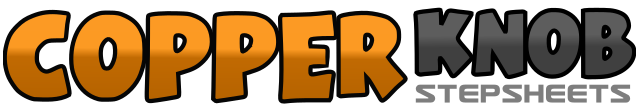 .......Count:32Wall:4Level:Beginner.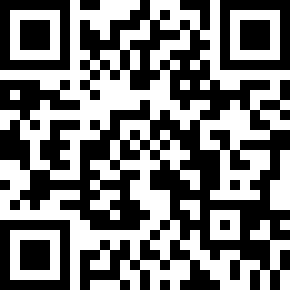 Choreographer:Jo Conroy (UK) - September 2014Jo Conroy (UK) - September 2014Jo Conroy (UK) - September 2014Jo Conroy (UK) - September 2014Jo Conroy (UK) - September 2014.Music:Cool to Be a Fool - Joe NicholsCool to Be a Fool - Joe NicholsCool to Be a Fool - Joe NicholsCool to Be a Fool - Joe NicholsCool to Be a Fool - Joe Nichols........1-2Right Toe Strut3-4Left Toe Strut5&6Right Kick Ball Change7&8Right Kick Ball Change1-2Cross Point R Over Left, Point R Toe To R Side3&4Sailor ¼ Turn R5-6Cross Point L Over R, Point L To L Side7&8Sailor ½ Turn Left&1-2Jump Fwd On R Foot, Jump Side On L Foot, Hold Clap&3-4Jump Back On R Foot, Jump Side On R Foot, Hold Clap5678Cross R Over L, Step Back On L, Rock Side On R, Step Side On L *** (Restart Wall 7)1&2Going Backwards Right Sailor Step3&4Going Backwards Left Sailor Step5&6Going Backwards Right Sailor Step7&8Going Backwards Left Sailor Step.